Supplemental Table S1. Basic information of 40 genotyped SNPs in SPON1.CHR: chromosome; POS: position; A1: minor allele; A2: major allele; MAF: minor allele frequency; HWE: P values for Hardy-Weinberg equilibrium tests; FUNC: function.Supplemental Table S2. Full results of single marker based association analyses.CHR: chromosome; POS: position; A1: minor allele; SE: standard error; L95: lower bound of 95% confidence interval; U95: upper bound of 95% confidence interval.Supplemental Table S3.Genetic association results between the selected 40 SNPs and BMD of femoral neck and lumbar spine stratified by osteoporosis status. CHR: chromosome; POS: position; A1: minor allele.Supplemental Table S4. Genetic association results conditioned on SNP rs2697825 of the selected 40 SNPs and BMD of femoral neck and lumbar spine stratified by osteoporosis status.CHR: chromosome; POS: position; A1: minor allele.Supplemental Table S5. eQTL signals for SNP rs2697825 on SPON1 in multiple human tissues.NES: normalized effect size.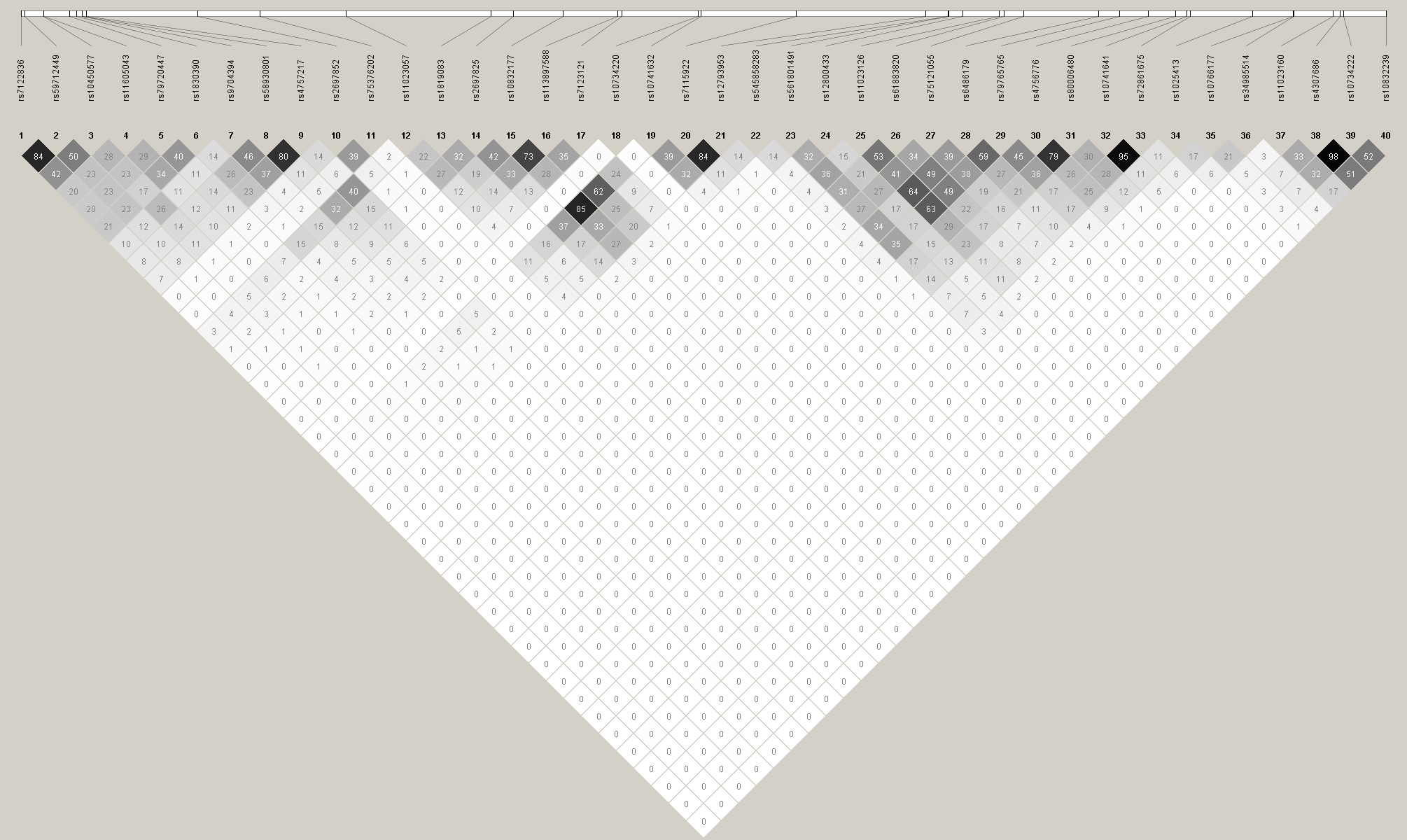 Supplemental Figure S1. LD plot of the 40 genotyped SNPs in our study subjects with r2 value in each diamond.CHRPOSSNPA1A2MAFHWEFUNC1113962817rs7122836TG0.24 0.74 intron1113963693rs59712449AG0.27 0.86 intron1113967673rs10450577TC0.41 0.59 intron1113967702rs11605043CG0.17 0.81 intron1113973182rs79720447AC0.14 0.74 intron1113974679rs1830390AG0.11 0.68 intron1113975852rs9704394AG0.47 0.60 intron1113975922rs58930801TA0.30 0.95 intron1113976777rs4757217GC0.26 0.86 intron1114000467rs2697852GA0.17 0.81 intron1114013799rs75376202AG0.34 0.86 intron1114032187rs11023057TA0.13 1.00 intron1114063044rs1819083TC0.38 0.79 intron1114067884rs2697825GA0.17 0.35 intron1114078477rs10832177GC0.33 0.76 intron1114090137rs113897588AC0.26 0.55 intron1114091014rs7123121CT0.50 0.79 intron1114107329rs10734220TC0.10 0.55 intron1114107934rs10741632CG0.29 0.69 intron1114128161rs7115922CA0.32 0.61 intron1114155787rs12793953GA0.28 0.64 intron1114160547rs545858283AT0.19 0.69 intron1114160697rs561801491TA0.21 0.62 intron1114163746rs12800433AG0.45 0.96 intron1114171442rs11023126GC0.12 0.56 intron1114172557rs61883820TC0.15 0.63 intron1114176754rs75121055GA0.18 0.86 intron1114192654rs6486179CA0.12 0.95 intron1114197115rs79765765AG0.13 0.54 intron1114203337rs4756776GT0.23 0.91 intron1114209087rs80006480AT0.28 0.63 intron1114211495rs10741641AG0.11 0.77 intron1114212322rs72861675TC0.10 0.94 intron1114225563rs1025413TC0.49 0.98 intron1114234272rs10766177TC0.35 0.74 intron1114234377rs34985514AG0.11 0.83 intron1114242679rs11023160AT0.48 0.91 intron1114244243rs4307686GA0.23 0.76 intron1114244913rs10734222AG0.23 0.91 intron1114254004rs10832239TA0.14 0.91 intronCHRSNPPOSA1ORSEL95U95T-statisticsP11rs712283613984364T0.97 0.04 0.89 1.04 -0.86 0.39 11rs5971244913985240A1.03 0.04 0.95 1.10 0.65 0.52 11rs1045057713989220T1.02 0.03 0.96 1.10 0.70 0.49 11rs1160504313989249C1.04 0.04 0.95 1.14 0.89 0.37 11rs7972044713994729A1.04 0.05 0.95 1.14 0.82 0.41 11rs183039013996226A1.05 0.05 0.94 1.16 0.85 0.39 11rs970439413997399A1.02 0.03 0.96 1.09 0.66 0.51 11rs5893080113997469T0.97 0.04 0.91 1.05 -0.74 0.46 11rs475721713998324G1.02 0.04 0.94 1.10 0.46 0.64 11rs269785214022014G1.04 0.04 0.95 1.13 0.80 0.42 11rs7537620214035346A1.02 0.04 0.95 1.10 0.64 0.52 11rs1102305714053734T0.95 0.05 0.86 1.05 -0.94 0.35 11rs181908314084591T1.02 0.03 0.95 1.09 0.51 0.61 11rs269782514089431G0.84 0.05 0.77 0.92 -3.84 0.0001 11rs1083217714100024G0.98 0.04 0.91 1.05 -0.56 0.58 11rs11389758814111683A0.98 0.04 0.91 1.06 -0.48 0.63 11rs712312114112560C0.98 0.03 0.92 1.05 -0.58 0.56 11rs1073422014128875T1.07 0.05 0.97 1.19 1.31 0.19 11rs1074163214129480C1.03 0.04 0.96 1.11 0.85 0.40 11rs711592214149707C1.02 0.04 0.95 1.10 0.61 0.54 11rs1279395314177333G0.97 0.04 0.91 1.05 -0.69 0.49 11rs54585828314182093A0.96 0.04 0.89 1.05 -0.83 0.41 11rs56180149114182243T1.04 0.04 0.96 1.13 0.97 0.33 11rs1280043314185292A1.03 0.03 0.96 1.10 0.77 0.44 11rs1102312614192988G0.95 0.05 0.86 1.06 -0.94 0.35 11rs6188382014194103T0.97 0.05 0.88 1.07 -0.62 0.53 11rs7512105514198300G0.97 0.04 0.90 1.06 -0.59 0.55 11rs648617914214200C1.05 0.05 0.95 1.16 0.98 0.33 11rs7976576514218661A0.96 0.05 0.87 1.06 -0.87 0.38 11rs475677614224883G0.97 0.04 0.90 1.05 -0.67 0.51 11rs8000648014230633A0.98 0.04 0.91 1.05 -0.64 0.52 11rs1074164114233041A1.07 0.05 0.96 1.19 1.19 0.24 11rs7286167514233868T1.06 0.05 0.95 1.18 1.01 0.31 11rs102541314247109T1.02 0.03 0.95 1.09 0.53 0.60 11rs1076617714255818T1.02 0.03 0.95 1.09 0.60 0.55 11rs3498551414255923A0.95 0.05 0.85 1.06 -0.96 0.33 11rs1102316014264225A0.97 0.03 0.91 1.04 -0.77 0.44 11rs430768614265789G1.04 0.04 0.96 1.12 0.95 0.34 11rs1073422214266459A1.03 0.04 0.95 1.11 0.69 0.49 11rs1083223914275550T1.06 0.05 0.97 1.16 1.22 0.22 CHRSNPPOSA1FN in casesFN in casesFN in casesFN in controlsFN in controlsFN in controlsLN in casesLN in casesLN in casesLN in controlsLN in controlsLN in controlsCHRSNPPOSA1βSTATPβSTATPβSTATPβSTATP11rs712283613984364T0.0060 4.54 < 1E-050.0056 5.83 < 1E-050.0063 4.28 < 1E-050.0049 5.64 < 1E-0511rs5971244913985240A0.0062 5.04 < 1E-050.0062 6.65 < 1E-050.0066 4.76 < 1E-050.0053 6.40 < 1E-0511rs1045057713989220T0.0073 6.55 < 1E-050.0081 9.63 < 1E-050.0078 6.24 < 1E-050.0067 8.94 < 1E-0511rs1160504313989249C0.0078 5.31 < 1E-050.0098 8.87 < 1E-050.0082 5.02 < 1E-050.0086 8.74 < 1E-0511rs7972044713994729A0.0080 5.22 < 1E-050.0098 8.39 < 1E-050.0084 4.89 < 1E-050.0087 8.32 < 1E-0511rs183039013996226A0.0144 8.53 < 1E-050.0177 13.72 < 1E-050.0155 8.23 < 1E-050.0149 12.96 < 1E-0511rs970439413997399A0.0112 10.25 < 1E-050.0133 16.36 < 1E-050.0118 9.65 < 1E-050.0110 15.18 < 1E-0511rs5893080113997469T0.0189 16.24 < 1E-050.0185 21.33 < 1E-050.0205 15.72 < 1E-050.0152 19.45 < 1E-0511rs475721713998324G0.0215 18.07 < 1E-050.0214 23.66 < 1E-050.0233 17.48 < 1E-050.0176 21.68 < 1E-0511rs269785214022014G0.0086 6.02 < 1E-050.0064 5.81 < 1E-050.0096 5.99 < 1E-050.0055 5.62 < 1E-0511rs7537620214035346A0.0048 4.16 < 1E-050.0040 4.63 < 1E-050.0057 4.39 < 1E-050.0036 4.62 < 1E-0511rs1102305714053734T0.0437 29.54 < 1E-050.0402 36.00 < 1E-050.0473 28.37 < 1E-050.0331 32.58 < 1E-0511rs181908314084591T0.0344 37.26 < 1E-050.0363 52.35 00.0372 35.54 < 1E-050.0304 47.62 011rs269782514089431G0.0671 80.17 00.0643 103.60 00.0727 72.83 00.0541 88.08 011rs1083217714100024G0.0362 38.18 < 1E-050.0386 54.68 00.0396 36.87 < 1E-050.0328 50.67 011rs11389758814111683A0.0339 31.12 < 1E-050.0356 44.07 00.0371 30.23 < 1E-050.0301 40.93 011rs712312114112560C0.0203 19.54 < 1E-050.0217 28.04 < 1E-050.0220 18.90 < 1E-050.0184 26.42 < 1E-0511rs1073422014128875T0.0174 10.09 < 1E-05-0.0015 -1.06 0.28850.0188 9.75 < 1E-05-0.0020 -1.61 0.107111rs1074163214129480C0.0350 35.05 < 1E-050.0371 48.86 00.0382 33.89 < 1E-050.0313 45.01 011rs711592214149707C0.0189 16.82 < 1E-050.0226 27.00 < 1E-050.0208 16.51 < 1E-050.0191 25.42 < 1E-0511rs1279395314177333G0.0181 15.30 < 1E-050.0213 24.63 < 1E-050.0197 14.87 < 1E-050.0182 23.48 < 1E-0511rs54585828314182093A0.0087 6.11 < 1E-050.0095 9.02 < 1E-050.0093 5.81 < 1E-050.0079 8.42 < 1E-0511rs56180149114182243T0.0009 0.66 0.51080.0053 5.17 < 1E-050.0008 0.56 0.57660.0045 4.93 < 1E-0511rs1280043314185292A0.0018 1.59 0.11250.0031 3.67 0.00024240.0019 1.51 0.13030.0025 3.37 0.000759611rs1102312614192988G0.0000 -0.02 0.98280.0033 2.54 0.011260.0000 0.02 0.98430.0023 1.96 0.050111rs6188382014194103T0.0013 0.80 0.42340.0037 3.18 0.0015010.0014 0.77 0.44160.0025 2.39 0.0168711rs7512105514198300G0.0024 1.66 0.096780.0027 2.57 0.01010.0027 1.66 0.09660.0022 2.36 0.0184311rs648617914214200C0.0011 0.68 0.49630.0039 3.06 0.0022090.0010 0.55 0.57980.0033 2.93 0.00342211rs7976576514218661A0.0004 0.26 0.7970.0040 3.25 0.0011690.0004 0.21 0.83740.0030 2.73 0.00639511rs475677614224883G0.0017 1.27 0.20380.0018 1.84 0.065980.0017 1.19 0.23380.0011 1.26 0.207811rs8000648014230633A0.0014 1.15 0.25110.0009 1.03 0.30530.0013 0.97 0.33440.0005 0.61 0.539311rs1074164114233041A0.0024 1.34 0.18020.0007 0.51 0.6070.0027 1.39 0.16630.0006 0.52 0.606611rs7286167514233868T0.0021 1.18 0.23930.0006 0.47 0.63820.0022 1.09 0.27490.0006 0.52 0.604411rs102541314247109T0.0012 1.06 0.28960.0006 0.74 0.45990.0010 0.81 0.41860.0004 0.60 0.549311rs1076617714255818T0.0016 1.42 0.15460.0001 0.07 0.94120.0012 0.94 0.3480.0002 0.30 0.76211rs3498551414255923A0.0035 1.93 0.053790.0005 0.35 0.72810.0028 1.35 0.1786-3.48E-080.00 111rs1102316014264225A0.0008 0.72 0.4725-0.0006 -0.67 0.5050.0006 0.48 0.6332-0.0003 -0.37 0.713511rs430768614265789G0.0010 0.78 0.43630.0003 0.27 0.78440.0011 0.78 0.43340.0004 0.44 0.657811rs1073422214266459A0.0010 0.76 0.44850.0005 0.47 0.64090.0011 0.75 0.45290.0006 0.65 0.517211rs1083223914275550T0.0027 1.71 0.08832-0.0001 -0.07 0.94250.0029 1.68 0.092720.0004 0.39 0.6967CHRSNPPOSA1FN in casesFN in casesFN in casesFN in controlsFN in controlsFN in controlsLN in casesLN in casesLN in casesLN in controlsLN in controlsLN in controlsCHRSNPPOSA1βSTATPβSTATPβSTATPβSTATP11rs712283613984364T0.0007 0.94 0.348 0.0001 0.17 0.868 0.0006 0.65 0.519 0.0002 0.37 0.708 11rs5971244913985240A0.0006 0.86 0.389 0.0001 0.16 0.876 0.0005 0.56 0.576 0.0002 0.35 0.725 11rs1045057713989220T0.0002 0.34 0.733 0.0007 1.49 0.137 0.0001 0.13 0.900 0.0005 1.08 0.280 11rs1160504313989249C-0.0006 -0.70 0.484 0.0005 0.76 0.447 -0.0008 -0.86 0.387 0.0008 1.26 0.209 11rs7972044713994729A-0.0005 -0.62 0.534 0.0001 0.12 0.904 -0.0009 -0.86 0.390 0.0005 0.77 0.441 11rs183039013996226A-0.0003 -0.29 0.772 0.0010 1.24 0.214 -0.0004 -0.34 0.735 0.0009 1.16 0.244 11rs970439413997399A-0.0004 -0.69 0.488 0.0004 0.89 0.375 -0.0008 -1.11 0.267 0.0002 0.48 0.633 11rs5893080113997469T0.0003 0.47 0.640 0.0002 0.37 0.713 0.0004 0.45 0.650 -0.0003 -0.50 0.615 11rs475721713998324G0.0003 0.41 0.684 -0.0002 -0.33 0.740 0.0003 0.39 0.700 -0.0006 -0.97 0.332 11rs269785214022014G-0.0003 -0.36 0.721 0.0003 0.45 0.654 -0.0001 -0.06 0.954 0.0004 0.62 0.534 11rs7537620214035346A-0.0007 -1.16 0.245 -0.0002 -0.32 0.751 -0.0003 -0.44 0.661 0.0001 0.14 0.892 11rs1102305714053734T0.0013 1.13 0.261 0.0003 0.31 0.760 0.0013 0.99 0.324 -0.0008 -0.95 0.341 11rs181908314084591T0.0011 1.28 0.200 0.0014 2.10 0.036 0.0011 1.07 0.284 0.0009 1.39 0.164 11rs269782514089431G------------11rs1083217714100024G0.0009 1.04 0.299 0.0008 1.12 0.264 0.0016 1.47 0.141 0.0014 1.88 0.061 11rs11389758814111683A0.0008 0.98 0.328 0.0004 0.62 0.536 0.0014 1.38 0.169 0.0006 0.87 0.386 11rs712312114112560C-0.0001 -0.18 0.859 0.0001 0.22 0.825 -0.0001 -0.13 0.897 0.0003 0.53 0.600 11rs1073422014128875T0.0011 1.09 0.275 0.0007 0.89 0.376 0.0011 0.94 0.349 -0.0002 -0.20 0.839 11rs1074163214129480C0.0012 1.44 0.150 0.0010 1.39 0.166 0.0018 1.75 0.080 0.0009 1.34 0.180 11rs711592214149707C0.0007 1.03 0.304 0.0012 2.16 0.031 0.0011 1.33 0.184 0.0012 2.11 0.035 11rs1279395314177333G0.0008 1.16 0.248 0.0013 2.26 0.024 0.0010 1.15 0.251 0.0014 2.55 0.011 11rs54585828314182093A0.0005 0.62 0.538 0.0018 2.93 0.003 0.0003 0.36 0.721 0.0015 2.40 0.017 11rs56180149114182243T0.0004 0.61 0.544 0.0007 1.21 0.225 0.0004 0.41 0.679 0.0007 1.12 0.264 11rs1280043314185292A0.0012 1.92 0.055 0.0006 1.28 0.199 0.0012 1.70 0.090 0.0005 0.95 0.340 11rs1102312614192988G0.0007 0.68 0.496 0.0007 0.89 0.375 0.0008 0.69 0.491 0.0001 0.09 0.932 11rs6188382014194103T0.0008 0.88 0.381 0.0008 1.21 0.227 0.0008 0.78 0.434 0.0001 0.09 0.927 11rs7512105514198300G0.0007 0.84 0.399 0.0006 1.04 0.298 0.0008 0.85 0.394 0.0005 0.78 0.434 11rs648617914214200C0.0011 1.24 0.215 0.0008 1.17 0.244 0.0010 0.94 0.346 0.0008 1.06 0.288 11rs7976576514218661A0.0010 1.11 0.266 0.0015 2.06 0.040 0.0010 0.93 0.351 0.0009 1.24 0.217 11rs475677614224883G0.0011 1.56 0.118 0.0006 1.00 0.318 0.0011 1.35 0.178 0.0001 0.11 0.911 11rs8000648014230633A0.0010 1.41 0.158 0.0001 0.17 0.867 0.0008 1.03 0.305 -0.0002 -0.41 0.684 11rs1074164114233041A0.0014 1.49 0.136 0.0002 0.21 0.837 0.0017 1.50 0.133 0.0002 0.22 0.824 11rs7286167514233868T0.0014 1.46 0.144 0.0001 0.14 0.887 0.0014 1.24 0.214 0.0002 0.24 0.812 11rs102541314247109T0.0009 1.53 0.125 0.0001 0.13 0.899 0.0007 1.02 0.310 0.0000 -0.04 0.965 11rs1076617714255818T0.0002 0.25 0.805 -0.0001 -0.12 0.906 -0.0004 -0.54 0.590 0.0001 0.26 0.791 11rs3498551414255923A0.0006 0.63 0.531 0.0003 0.38 0.701 -0.0004 -0.34 0.735 -0.0001 -0.19 0.853 11rs1102316014264225A-0.0004 -0.68 0.496 -0.0004 -0.73 0.463 -0.0007 -1.00 0.318 -0.0001 -0.22 0.828 11rs430768614265789G0.0001 0.10 0.922 0.0000 0.02 0.986 0.0001 0.14 0.891 0.0002 0.31 0.760 11rs1073422214266459A0.0001 0.20 0.840 0.0001 0.12 0.901 0.0002 0.21 0.834 0.0002 0.43 0.666 11rs1083223914275550T0.0008 0.93 0.352 -0.0002 -0.22 0.824 0.0009 0.89 0.372 0.0004 0.53 0.599 GENESNPP-ValueNEST-statisticTissueSPON1rs26978251.60E-090.45 6.30 Heart - Atrial AppendageSPON1rs26978252.30E-05 0.24 4.30 TestisSPON1rs26978250.0057 0.21 2.80 Heart - Left VentricleSPON1rs26978250.0061 0.15 2.80 ThyroidSPON1rs26978250.0096 0.26 2.60 LiverSPON1rs26978250.02 0.26 2.40 OvarySPON1rs26978250.02 0.20 2.40 Artery - CoronarySPON1rs26978250.04 0.12 2.10 Adipose - Visceral (Omentum)SPON1rs26978250.08 0.09 1.80 LungSPON1rs26978250.09 0.08 1.70 Skin - Sun Exposed (Lower leg)SPON1rs26978250.10 0.17 1.70 Brain - HypothalamusSPON1rs26978250.10 -0.20 -1.70 Brain - Spinal cord (cervical c-1)SPON1rs26978250.12 -0.10 -1.60 Brain - Frontal Cortex (BA9)SPON1rs26978250.13 0.08 1.50 Artery - TibialSPON1rs26978250.14 0.08 1.50 Muscle - SkeletalSPON1rs26978250.14 0.13 1.50 SpleenSPON1rs26978250.15 -0.11 -1.50 Brain - Putamen (basal ganglia)SPON1rs26978250.18 0.21 1.40 Minor Salivary GlandSPON1rs26978250.18 0.09 1.40 Whole BloodSPON1rs26978250.22 0.05 1.20 Adipose - SubcutaneousSPON1rs26978250.23 0.09 1.20 PancreasSPON1rs26978250.26 -0.06 -1.10 Brain - Nucleus accumbens (basal ganglia)SPON1rs26978250.29 0.09 1.10 Brain - AmygdalaSPON1rs26978250.29 0.06 1.10 Esophagus - MucosaSPON1rs26978250.29 0.08 1.00 Esophagus - MuscularisSPON1rs26978250.38 0.14 0.88 Cells - EBV-transformed lymphocytesSPON1rs26978250.39 -0.07 -0.87 Adrenal GlandSPON1rs26978250.41 0.13 0.83 Brain - CerebellumSPON1rs26978250.41 -0.08 -0.83 Brain - HippocampusSPON1rs26978250.41 -0.05 -0.83 StomachSPON1rs26978250.42 -0.07 -0.80 PituitarySPON1rs26978250.44 0.08 0.77 Brain - Substantia nigraSPON1rs26978250.46 -0.08 -0.74 Colon - SigmoidSPON1rs26978250.52 0.03 0.65 Nerve - TibialSPON1rs26978250.68 0.02 0.42 Artery - AortaSPON1rs26978250.73 -0.02 -0.34 Breast - Mammary TissueSPON1rs26978250.76 0.03 0.31 Small Intestine - Terminal IleumSPON1rs26978250.76 0.05 0.31 VaginaSPON1rs26978250.78 0.02 0.27 Skin - Not Sun Exposed (Suprapubic)SPON1rs26978250.78 -0.03 -0.28 UterusSPON1rs26978250.79 -0.02 -0.27 Brain - Anterior cingulate cortex (BA24)SPON1rs26978250.83 0.01 0.21 Brain - CortexSPON1rs26978250.85 0.01 0.18 Colon - TransverseSPON1rs26978250.89 0.01 0.14 Brain - Caudate (basal ganglia)SPON1rs26978250.89 0.01 0.13 Cells - Transformed fibroblastsSPON1rs26978250.94 -0.01 -0.07 ProstateSPON1rs26978250.96 0.01 0.06 Brain - Cerebellar Hemisphere